WT.2370.3.2022Załącznik nr 4 do SWZPROJEKT UMOWY zawarta w dniu ................................ 2022 r. w Gorzowie Wielkopolskim pomiędzy 
Skarbem Państwa – Lubuskim Komendantem Wojewódzkim Państwowej Straży Pożarnej w Gorzowie Wielkopolskim ul. Wyszyńskiego 64, NIP 599-10-24-664, reprezentowanym przez ……………………………………zwanym dalej Zamawiającym,   a.................................................................................... reprezentowanym przez ....................................., zwanym dalej Wykonawcą, zaś wspólnie zwanych dalej Stronami.§ 1. POSTANOWIENIA OGÓLNETryb postępowania. Strony oświadczają, że niniejsza umowa została zawarta w wyniku udzielenia zamówienia publicznego przeprowadzonego w trybie przetargu nieograniczonego, zgodnie z ustawą 
z dnia 11 września 2019 r. - Prawo zamówień publicznych (Dz. U. z 2021 r., poz. 1129 
z późn. zm.), zwanej dalej w umowie Ustawą PZP.O ile w umowie jest mowa o dniach – należy przez to rozumieć dni kalendarzowe.O ile w umowie jest mowa o Użytkowniku końcowym – należy przez to rozumieć Komendę Powiatową Państwowej Straży Pożarnej w Nowej Soli.§ 2. PRZEDMIOT UMOWYWykonawca zobowiązuje się przenieść na własność Zamawiającego i wydać przedmiot umowy na który składa się 1 szt. średniego samochodu ratowniczo-gaśniczego z systemem piany sprężonej z wyposażeniem – o parametrach technicznych i warunkach minimalnych wyszczególnionych w załączniku nr 4 Formularzu ofertowym oraz załączniku nr 1 Opisie przedmiotu zamówienia do SWZ, które są jednocześnie załącznikami do niniejszej Umowy stanowiąc jej integralną część. Przedmiot umowy musi być fabrycznie nowy – wyprodukowany nie wcześniej niż w roku 2022.Wykonawca, na wniosek Zamawiającego, zobowiązuje się do pisemnego informowania o postępach w realizacji przedmiotu umowy oraz o ewentualnych problemach czy opóźnieniach.Wykonawca wyda przedmioty umowy z pełnym zbiornikiem i kanistrem paliwa i płynów eksploatacyjnych (dotyczy również sprzętu będącego na wyposażeniu przedmiotu umowy).§ 3. OSOBY UPRAWNIONE DO REPREZENTOWANIA STRONOsobami uprawnionymi do reprezentowania stron w trakcie realizacji umowy są:Po stronie Zamawiającego: mł. bryg. Daniel Pietrzak. Tel. 95 7338321, email: pietrzakd@straz.gorzow.pl,Po stronie Wykonawcy: ……………………… Tel………….., email:………………Osoby wymienione w ust. 1 są uprawnione do uzgadniania form i metod pracy, udzielania koniecznych informacji, podejmowania innych niezbędnych działań wynikających 
z postanowień niniejszej umowy koniecznych do prawidłowego wykonywania przedmiotu umowy.§ 4 CENA I WARUNKI PŁATNOŚCIWartość całkowita przedmiotu umowy wynosi:netto: ....................................................................................................................... zł.,VAT …….. %, …………………………………………………………………..…... zł.brutto …………………………………..…………………….................................... zł. (słownie ….......................................................................................... złotych brutto).Zamawiający zapłaci Wykonawcy wartość brutto przedmiotu umowy przelewem w terminie 30 dni od daty otrzymania prawidłowo wystawionej faktury, na konto w niej wskazane, po uprzednim odbiorze przedmiotu umowy i szkoleniu z jego obsługi, potwierdzonym protokołem odbioru faktycznego i protokołem szkolenia.Zamawiający zobowiązany jest do zapłaty wartości w PLN. Zamawiający nie dopuszcza płatności w walutach obcych.§ 5. TERMIN REALIZACJITermin realizacji przedmiotu umowy strony określają do 6 miesięcy od dnia podpisania umowy jednak nie później jak do 30.09.2022r. Termin realizacji zostanie zachowany, jeżeli odbiory faktyczne i szkolenia odbędzie się w terminie, o którym mowa powyżej.Termin rozpoczęcia dostawy określa się nie wcześniej jak 3 miesięcy od dnia podpisania umowy i odnosi się do najwcześniejszego możliwego terminu odbioru faktycznego przedmiotu umowy. Nie wyklucza natomiast możliwości wykonywania innych czynności przez Zamawiającego, przewidzianych podczas realizacji zamówienia, a w szczególności inspekcji produkcyjnej, odbioru techniczno-jakościowego.Potwierdzeniem zrealizowania dostawy przedmiotu umowy w terminie są podpisane bez uwag protokoły odbioru faktycznego i protokoły szkolenia przez Zamawiającego. § 6. INSPEKCJA PRODUKCYJNAZamawiający zastrzega sobie prawo do dokonania inspekcji produkcyjnej. Inspekcja produkcyjna odbędzie się w miejscu wskazanym przez Wykonawcę i dokonana zostanie przez max. 4 przedstawicieli Zamawiającego do 2 dni roboczych.Wykonawca zawiadomi skutecznie Zamawiającego o gotowości do przeprowadzenia inspekcji produkcyjnej z co najmniej siedmiodniowym wyprzedzeniem. Z inspekcji produkcyjnej zostanie sporządzony protokół w 2 egzemplarzach, po jednym dla każdej ze stron.§ 7. ODBIÓR PRZEDMIOTU UMOWYOdbiór przedmiotu umowy odbędzie się w dwóch etapach:Etap I – odbiór techniczno-jakościowy w siedzibie Wykonawcy,Etap II – odbiór faktyczny w siedzibie użytkownika końcowego.Odbioru techniczno-jakościowego przedmiotu umowy dokona min. 3 osobowa komisja Zamawiającego w obecności co najmniej jednego przedstawiciela Wykonawcy. Wykonawca zawiadomi skutecznie Zamawiającego o gotowości do przeprowadzenia odbioru techniczno-jakościowego z co najmniej siedmiodniowym wyprzedzeniem. Protokół odbioru techniczno-jakościowego zostanie sporządzony w 2 egzemplarzach, po jednym egzemplarzu dla Zamawiającego i Wykonawcy. Wykonawca jest zobowiązany do zapewnienia odpowiednich warunków umożliwiających dokonanie odbioru techniczno-jakościowego.Odbiór faktyczny przedmiotu umowy odbędzie się w siedzibie Użytkownika końcowego po pozytywnym dokonaniu odbioru techniczno-jakościowego. Odbioru faktycznego dokona min. 3 osobowa komisja Zamawiającego w obecności co najmniej 1 przedstawiciela Wykonawcy. Odbiór faktyczny polegał będzie na sprawdzeniu stanu przedmiotu umowy i potwierdzeniu kompletności wyposażenia zgodnie ze stanem podczas odbioru techniczno-jakościowego. Protokół odbioru faktycznego zostanie sporządzony w 3 egzemplarzach, każdy na prawach oryginału, po 1 egzemplarzu dla Zamawiającego, Wykonawcy i Użytkownika końcowego oraz zostaną podpisane przez przedstawicieli stron.W przypadku stwierdzenia podczas odbioru techniczno-jakościowego lub faktycznego przedmiotu umowy usterek, Wykonawca zobowiązuje się do ich niezwłocznego usunięcia lub wymiany przedmiotu umowy na wolny od usterek. Zamawiający, jeśli uzna, że nie jest możliwe zapewnienie zgodności przedmiotu umowy z wymaganiami w niej określonymi, ma prawo odstąpić od umowy z winy Wykonawcy, naliczając przy tym karę umowną. W takim przypadku zostanie sporządzony protokół o stwierdzonych usterkach w 2 egzemplarzach, po 1 egzemplarzu dla Zamawiającego i Wykonawcy oraz zostanie podpisany przez przedstawicieli stron. Ustęp ten nie narusza postanowień dotyczących kar umownych i odstąpienia od umowy.W przypadku gdy Wykonawca nie jest w stanie niezwłocznie usunąć usterek, odbiór techniczno-jakościowy lub faktyczny zostanie przerwany. Wykonawca lub jego przedstawiciele przeprowadzą na własny koszt szkolenie 
z obsługi przedmiotu umowy dla min. 2 max. 6 przedstawicieli Użytkownika końcowego w dniu odbioru faktycznego dostawy i jest warunkiem jego pozytywnego zakończenia. Protokół z przeprowadzonego szkolenia wraz z wykazem osób przeszkolonych, zostanie sporządzony w 3 egzemplarzach, po 1 egzemplarzu dla Zamawiającego, Użytkownika końcowego i Wykonawcy.Koszty dojazdu, zakwaterowania i wyżywienia przedstawicieli Zamawiającego i Użytkownika końcowego podczas inspekcji produkcyjnej, odbiorów techniczno-jakościowych oraz faktycznych i szkolenia obciążają Wykonawcę. Zamawiający oraz Użytkownik końcowy wystawi notę obciążeniową równą poniesionym kosztom z tego tytułu.§ 8. DOKUMENTACJA TECHNICZNAWykonawca zobowiązuje się dostarczyć i wydać Zamawiającemu w dniu odbioru faktycznego:Świadectwa dopuszczenia lub inne dokumenty dopuszczające przedmiot umowy do stosowania w ochronie przeciwpożarowej, obowiązujące na dzień odbioru.Dokumentację niezbędną do rejestracji pojazdu jako pojazdu specjalnego pożarniczego.Instrukcję obsługi i konserwacji dla wszystkich elementów dostawy w języku polskim.Książki serwisowe w języku polskim z zapisami zgodnymi z postanowieniami umowy.Wykaz dostarczonego sprzętu stanowiącego wyposażenie przedmiotu umowy wraz z numerami fabrycznymi i cenami jednostkowymi brutto.Wykaz adresów punktów serwisowych.§ 9. GWARANCJA I SERWISWykonawca udziela na przedmiot umowy …. miesięcy gwarancji. Okres gwarancji liczy się od dnia pozytywnego przekazania samochodu potwierdzonego protokołem odbioru faktycznego. Okres rękojmi za wady zostaje zrównany z okresem gwarancji udzielonej przez Wykonawcę.W okresie gwarancji wszystkie naprawy gwarancyjne przeprowadzone będą w siedzibie Użytkownika końcowego przez autoryzowany serwis Wykonawcy i na koszt Wykonawcy w ciągu 3 dni od daty otrzymania pisemnego zgłoszenia usterki. Do okresu naprawy nie wlicza się dni ustawowo wolnych od pracy.Usterki, której z przyczyn niezależnych od Wykonawcy nie da się usunąć w terminie określonym w ust. 2, wykonywane będą w terminie uzgodnionym w formie pisemnej z Zamawiającym lub Użytkownikiem końcowym. W przypadku nieuzgodnienia terminu, o którym mowa powyżej ustala się termin 14 dni, liczony od chwili otrzymania zgłoszenia o usterce. Okres gwarancji ulega przedłużeniu o czas naprawy liczony od momentu zgłoszenia do momentu odbioru samochodu z naprawy.W przypadku zaistnienia w okresie gwarancji konieczności przemieszczenia przedmiotu niniejszej umowy w związku ze stwierdzeniem usterek, których nie można usunąć (wykonać) w siedzibie Użytkownika końcowego, przemieszczenie przedmiotu umowy celem naprawy i z powrotem do siedziby Użytkownika dokonuje się na koszt Wykonawcy, w sposób i na warunkach określonych pomiędzy Wykonawcą a Użytkownikiem końcowym. W przypadku braku porozumienia co do warunków niniejszego przemieszczenia przedmiotu umowy Wykonawca dokona koniecznych napraw w siedzibie Użytkownika. Po okresie gwarancji serwis może być prowadzony przez Wykonawcę na podstawie indywidualnych zleceń Użytkownika końcowego. Wykonawca gwarantuje dostawę części zamiennych przez minimum 15 lat od daty zakończenia produkcji. W przypadku bezskutecznego upływu terminu, o którym mowa w ust. 2 i 3, Użytkownikowi końcowemu przysługuje prawo zlecenie naprawy w wybranym przez siebie serwisie. W takim przypadku Użytkownik końcowy wystawi Wykonawcy notę obciążeniową równą kosztom poniesionym za naprawę przedmiotu umowy lub jego części przez inny podmiot, a Wykonawca zobowiązuje się do jej uregulowania w terminie wskazanym przez Użytkownika. W takim przypadku Użytkownik nie traci gwarancji na przedmiot umowy. Niniejszy ustęp nie narusza postanowień dotyczących kar umownych. W okresie gwarancji Wykonawca gwarantuje wykonanie we własnym zakresie i na własny koszt wszystkich czynności serwisowych wskazanych w książkach serwisowych, instrukcjach obsługi czy też innych dokumentach dotyczących samochodu, elementów zabudowy i wyposażenia, obejmujących również wymianę materiałów, olejów i płynów eksploatacyjnych oraz innych elementów podlegających okresowej wymianie.§ 10. ZABEZPIECZENIE NALEŻYTEGO WYKONANIA UMOWYWykonawca przed podpisaniem umowy wniósł zabezpieczenie należytego wykonania umowy w wysokości 3% całkowitej ceny ofertowej, co stanowi kwotę: …………… zł. (słownie: …………………………… zł.) w formie ………………. .W trakcie realizacji umowy Wykonawca może dokonać zmiany formy zabezpieczenia na jedną lub kilka form, o jakich mowa w art. 450 ust. 1 Ustawy PZP. Zmiana formy zabezpieczenia musi być dokonana z zachowaniem ciągłości zabezpieczenia i bez zmiany jego wysokości.Zamawiający jest uprawniony do skorzystania z kwoty zabezpieczenia należytego wykonania umowy, także w przypadku, gdy Wykonawca, będąc zobowiązany do zapłaty kary umownej na podstawie umowy, nie zapłaci jej w terminie lub w ogóle odmówi jej zapłacenia.Zwrot 70% zabezpieczenia należytego wykonania umowy nastąpi w terminie 30 dni od daty pozytywnego odbioru przedmiotu umowy przez Zamawiającego. Kwota pozostawiona na zabezpieczenia roszczeń z tytułu rękojmi za wady wynosi 30% wartości zabezpieczenia należytego wykonania umowy. Kwota ta zostanie zwrócona Wykonawcy nie później niż w ciągu 15 dni po upływie okresu rękojmi.W przypadku wniesienia zabezpieczenia wykonania umowy w formie innej niż pieniądzu Wykonawca zobowiązany jest do przedstawienia/dostarczenia stosowanego dokumentu zabezpieczającego, którego ważność obowiązywania (wnoszenia roszczeń przez Zamawiającego) będzie wygasała odpowiednio 30 dni od dnia wyznaczonego na umowny termin odbiór przedmiotu zamówienia dla wartości 100% oraz 15 dni od dnia upływu okresu rękojmi dla wartości 30% zabezpieczenia§ 11. KARY UMOWNEStrony postanawiają, że obowiązującą je formą odszkodowania stanowią kary umowne. Wykonawca zapłaci Zamawiającemu kary umowne:za zwłokę w dostarczeniu przedmiotu umowy w terminie, o którym mowa w § 5 ust. 1 w wysokości 0,05% jego ceny brutto, o której mowa w § 4 ust. 2 za każdy dzień zwłoki, jednakże nie więcej niż 20%, na podstawie noty obciążającej wystawionej przez Zamawiającego, za odstąpienie od umowy przez Zamawiającego z winy Wykonawcy w wysokości 20% ceny brutto przedmiotu umowy, o której mowa w § 4 ust. 1 niniejszej umowy, na podstawie noty obciążającej wystawionej przez Zamawiającego,za zwłokę w usunięciu wad stwierdzonych w okresie gwarancji i rękojmi w terminach określonych w §9 ust. 2 i 3 w wysokości 0,05% ceny brutto samochodu, o której mowa w § 4 ust. 2 niniejszej umowy za każdy dzień zwłoki liczonej od dnia wyznaczonego na usunięcie wad, na podstawie noty obciążającej wystawionej przez Zamawiającego lub Użytkownika końcowego. za odstąpienie przez Wykonawcę od wykonania części umowy w wysokości 20% ceny samochodu, o której mowa w § 4 ust. 2 niniejszej umowy, na podstawie noty obciążającej wystawionej przez Zamawiającego.Zamawiającemu przysługuje prawo odstąpienia od umowy, jeżeli wystąpi zwłoka w dostarczeniu przedmiotu umowy powyżej 30 dni kalendarzowych od wyznaczonego terminu realizacji dostawy, o którym mowa w § 5 ust. 1 niniejszej umowy. Ostateczny termin odstąpienia od umowy ustala się na 15 listopada 2022 r.  W powyższym przypadku Wykonawcy nie przysługuje roszczenie odszkodowawcze w wyniku poniesionej szkody. W takim przypadku Zamawiający naliczy kary umowne, o których mowa w § 11 ust. 2 pkt. b.Łączna wysokość kar umownych, o których mowa w ust. 1, nie może przekroczyć 20 % ceny całkowitej brutto przedmiotu umowy.Zamawiającemu przysługuje prawo do potrącenia kar umownych z wynagrodzenia Wykonawcy. Zamawiający zastrzega sobie prawo do dochodzenia odszkodowania uzupełniającego przenoszącego wysokość kar umownych do wysokości rzeczywiście poniesionej szkody.Jeżeli Zamawiający opóźni termin dokonania zapłaty za fakturę, zapłaci Wykonawcy odsetki ustawowe od kwot nie zapłaconych w terminie, za każdy dzień zwłoki, na podstawie noty obciążającej wystawianej przez Wykonawcę, na kwotę zgodną z warunkami niniejszej umowy.§ 12. ZMIANY UMOWYStrony dopuszczają możliwość zmian treści umowy w formie aneksu, jeżeli łączna wartość tych zmian będzie mniejsza niż progi unijne i nie przekroczy 10% wartości zamówienia określonego w § 4 ust 1 niniejszej umowy.Zamawiający dopuszcza ponadto zmiany w zakresie:W przypadku obiektywnej niemożności zapewnienia wyposażenia przedmiotu umowy odpowiadającego wymogom zawartym w załączniku nr 1 do umowy z powodu zakończenia produkcji lub niedostępności na rynku elementów wyposażenia po zawarciu umowy – dopuszcza się zmianę umowy w zakresie rodzaju, typu lub modelu wyposażenia przedmiotu umowy, pod warunkiem, że nowe wyposażenie będzie odpowiadało pod względem funkcjonalności wyposażeniu pierwotnemu a jego parametry techniczno-użytkowe będą spełniały wymagania Zamawiającego.W przypadku zaproponowania przez Wykonawcę szczególnie uzasadnionej pod względem funkcjonalności, sprawności lub przeznaczenia albo wyposażenia przedmiotu umowy, zmiany rozwiązań konstrukcyjnych przedmiotu umowy w stosunku do koncepcji przedstawionej w ofercie – dopuszcza się zmianę umowy w zakresie rozwiązań konstrukcyjnych zawartych w załączniku nr 1 do umowy. W przypadku zmian korzystnych dla Zamawiającego dopuszczalna jest zmiana umowy w zakresie obniżenia ceny lub zmiany wymogów zawartych w załączniku nr 1 do niniejszej umowy.W przypadku konieczności zapewnienia koordynacji dostawy przedmiotu umowy oraz innych umów zawartych przez Zamawiającego – dopuszczalna jest zmiana umowy w zakresie zmiany miejsca przeprowadzenia odbioru przedmiotu umowy, miejsca szkolenia przedstawicieli Zamawiającego.W przypadku zmiany przepisów prawa – dopuszczalna jest taka zmiana umowy, która umożliwi dostosowanie postanowień niniejszej umowy lub przedmiotu umowy do nowych przepisów prawa. W przypadku propozycji zmiany umowy pochodzącej od Wykonawcy, Zamawiający podejmie decyzje w zakresie zmiany umowy mającej na uwadze okoliczności czy zmiany proponowane przez Wykonawcę odpowiadają jego potrzebom oraz wymogom dotyczącym wydatkowania środków publicznych zgodnie z przepisami prawa, w szczególności w zakresie wydatkowania ich w określonym roku budżetowym.  Terminu realizacji przedmiotu umowy – gdy zaistnieje okoliczność mająca wpływ na prawidłową realizację przedmiotu umowy w szczególności, jeżeli zmiana terminu realizacji będzie zmianą korzystną dla zamawiającego lub zagrożone byłoby terminowe realizowanie płatności z powodu ograniczonych zasileń budżetowych otrzymanych od dysponentów nadrzędnych lub w przypadku zaistnienia siły wyższej.Procedury odbiorowej przedmiotu zamówienia, procedury szkoleniowej przedmiotu umowy, serwisowania przedmiotu umowy, gdy nastąpi przekazanie przedmiotu umowy na stan majątkowy innej jednostki organizacyjnej Państwowej Straży Pożarnej.Za niedopuszczalne uznaje się zmiany umowy, których konsekwencją będzie zwiększenie ceny przedmiotu umowy.§ 13. ROZSTRZYGANIE SPORÓW I OBOWIĄZUJĄCE PRAWOW przypadku powstania sporu na tle realizacji niniejszej umowy Strony zgodnie oświadczają, że poddają się rozstrzygnięciu sporu przez polski sąd powszechny właściwy dla siedziby Zamawiającego lub Użytkownika końcowego.W sprawach nie objętych umową będą miały zastosowanie przepisy polskiego kodeksu cywilnego i Ustawy PZP.§ 14. POSTANOWIENIA KOŃCOWEUmowa wchodzi w życie z dniem jej podpisania przez obie strony.Wszelkie zmiany do umowy wymagają zachowania formy pisemnej pod rygorem nieważności.Faktury i protokoły powstałe w wyniku realizacji umowy sporządzane są w języku polskim.Umowa zostaje zawarta w postaci elektronicznej i opatrzona kwalifikowanym podpisem elektronicznym, przesłana za pośrednictwem platformy zakupowej.Załączniki do umowy:Załącznik nr 1. 	Opis przedmiotu zamówienia – Minimalne wymagania techniczno-użytkowe dla średniego samochodu ratowniczo-gaśniczego z systemem piany sprężonej- według załącznika nr 1 do SWZ.Załącznik nr 2. 	Wzór tabliczki pamiątkowej.Załącznik nr 3. 	Formularz ofertowy.Załącznik nr 2 do Umowy ….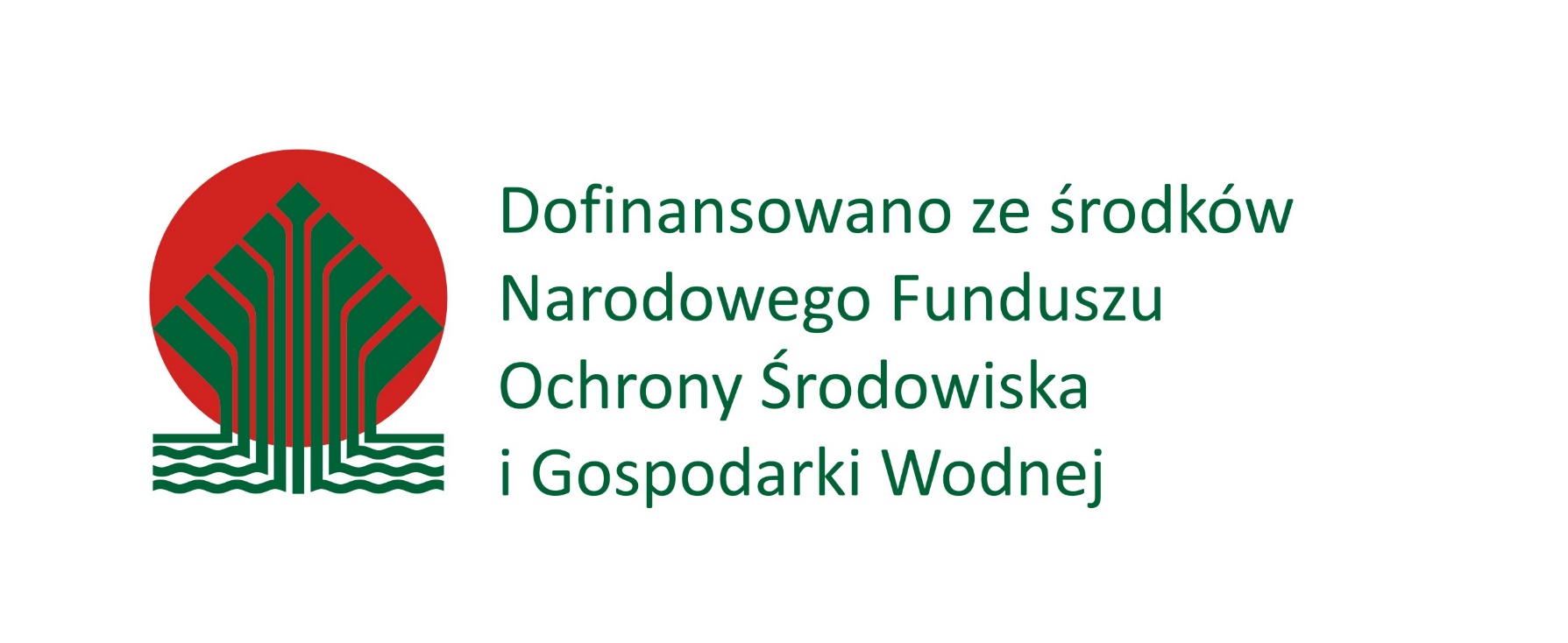 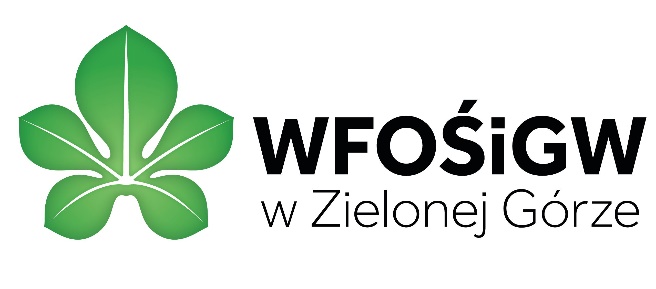 Dofinansowano ze środków Wojewódzkiego FunduszuOchrony Środowiska i Gospodarki Wodnejw Zielonej Górze